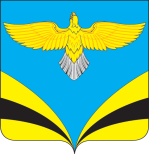 Администрация						сельского поселения  Преполовенка		муниципального района Безенчукский		         Самарской области					Центральная ул., 53, с. Преполовенка, 446222				тел.: 89376444641 e-mail: adm-prepol2017 @yandex.ru						ОКПО 79170024, ОГРН 1056362024840ИНН 6362012537, КПП 636201001	с.ПреполовенкаО внесении изменений в Административный регламент исполнения        муниципальной    функции  по   осуществлению муниципального контроля за обеспечением сохранности автомобильных дорог местного значения в границах     сельского   поселения  Преполовенка  муниципального   района Безенчукский  Самарской области», утвержденный постановлением  Администрации сельского поселения Преполовенка от 28.10.2016г. № 33 Рассмотрев протест прокуратуры Безенчукского района № 07-03-980-601/2020 от 28.09.2020 г. на Постановление Администрации сельского поселения  Преполовенка от 28.10.2016г. № 33«Об   утверждении   административного   регламента  исполнения        муниципальной    функции  по   осуществлению муниципального контроля за обеспечением сохранности автомобильных дорог местного значения в границах     сельского   поселения  Преполовенка  муниципального   района Безенчукский  Самарской области», руководствуясь Уставом сельского поселения Преполовенка	ПОСТАНОВЛЯЮ:	Удовлетворить протест прокурора Безенчукского района от 28.09.2020 г. № 07-03-980-601/2020 на Постановление Администрации сельского поселения  Преполовенка от 28.10.2016г. № 33 «Об   утверждении   административного   регламента  исполнения        муниципальной    функции  по   осуществлению муниципального контроля за обеспечением сохранности автомобильных дорог местного значения в границах     сельского   поселения  Преполовенка  муниципального   района Безенчукский  Самарской области» Внести в Административный регламент  исполнения        муниципальной    функции  по   осуществлению муниципального контроля за обеспечением сохранности автомобильных дорог местного значения в границах     сельского   поселения  Преполовенка  муниципального   района Безенчукский  Самарской области следующие дополнения и изменения:Раздел II Регламента дополнить пунктами 1.7.1 и 1.7.2 следующего содержания:1.7.1. Плановые проверки в отношении юридических лиц, индивидуальных предпринимателей, отнесенных в соответствии со статьей 4 Федерального закона от 24 июля 2007 года № 209-ФЗ «О развитии малого и среднего предпринимательства в Российской Федерации» к субъектам малого предпринимательства, сведения о которых включены в единый реестр субъектов малого и среднего предпринимательства, не проводятся с 1 января 2019 года по 1 апреля 2020 года, за исключением:1) плановых проверок юридических лиц, индивидуальных предпринимателей, осуществляющих виды деятельности, перечень которых устанавливается Правительством Российской Федерации в соответствии с частью 9 статьи 9 настоящего Федерального закона;2) плановых проверок юридических лиц, индивидуальных предпринимателей при наличии у органа муниципального контроля информации о том, что в отношении указанных лиц ранее было вынесено вступившее в законную силу постановление о назначении административного наказания за совершение грубого нарушения, определенного в соответствии с Кодексом Российской Федерации об административных правонарушениях, или административного наказания в виде дисквалификации или административного приостановления деятельности либо принято решение о приостановлении и (или) аннулировании лицензии, выданной в соответствии с Федеральным законом от 4 мая 2011 года № 99-ФЗ «О лицензировании отдельных видов деятельности», и с даты окончания проведения проверки, по результатам которой вынесено такое постановление либо принято такое решение, прошло менее трех лет. При этом в ежегодном плане проведения плановых проверок помимо сведений, предусмотренных частью 4 статьи 9 настоящего Федерального закона, приводится информация об указанном постановлении или решении, дате их вступления в законную силу и дате окончания проведения проверки, по результатам которой вынесено такое постановление либо принято такое решение;3) плановых проверок, проводимых по лицензируемым видам деятельности в отношении осуществляющих их юридических лиц, индивидуальных предпринимателей;4) плановых проверок, проводимых в рамках:а) федерального государственного надзора в области обеспечения радиационной безопасности;б) федерального государственного контроля за обеспечением защиты государственной тайны;в) внешнего контроля качества работы аудиторских организаций, определенных Федеральным законом от 30 декабря 2008 года № 307-ФЗ «Об аудиторской деятельности»;г) федерального государственного надзора в области использования атомной энергии;д) федерального государственного пробирного надзора.1.7.2. Если иное не установлено Правительством Российской Федерации, проверки в отношении юридических лиц, индивидуальных предпринимателей, отнесенных в соответствии со статьей 4 Федерального закона от 24 июля 2007 года № 209-ФЗ «О развитии малого и среднего предпринимательства в Российской Федерации» к субъектам малого и среднего предпринимательства, сведения о которых включены в единый реестр субъектов малого и среднего предпринимательства, не проводятся с 1 апреля по 31 декабря 2020 года включительно, за исключением проверок, основаниями для проведения которых являются причинение вреда или угроза причинения вреда жизни, здоровью граждан, возникновение чрезвычайных ситуаций природного и техногенного характера.      3. Опубликовать настоящее постановление в газете «Вестник сельского поселения  Преполовенка» и разместить на официальном сайте Администрации сельского поселения  Преполовенка в сети Интернет.        4. Настоящее постановление вступает в силу со дня его официального опубликования.      5. Направить настоящее Постановление в прокуратуру Безенчукского района.      6. Контроль за исполнением настоящего постановления оставляю за собой.Глава  сельского   поселенияПреполовенка                                                             В.Б. Васильев Исп. Л.Н.Оводова89376444641 ПОСТАНОВЛЕНИЕ               от 08.10.2020 года  № 56